Account Assignment for any line item can be distributed across multiple Cost Centers and/or WBS ElementsAccount Assignment for any line item can be distributed across multiple Cost Centers and/or WBS Elements Role: StaffFrequency: As NeededAssigning Cost to Multiple AccountsAssigning Cost to Multiple Accounts1. From the Account Assignment tab, select whether the split will be by percentage or quantity. 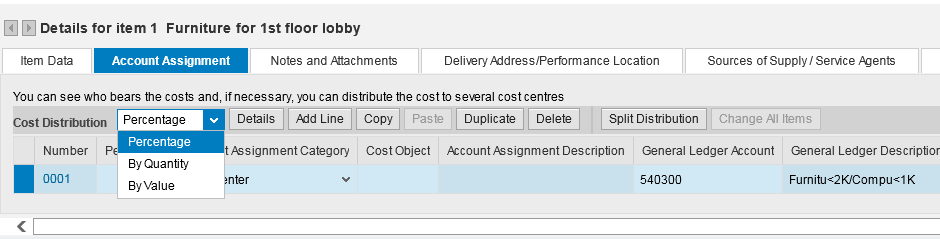 2. Click Add Line to create a new line for each account that will be used.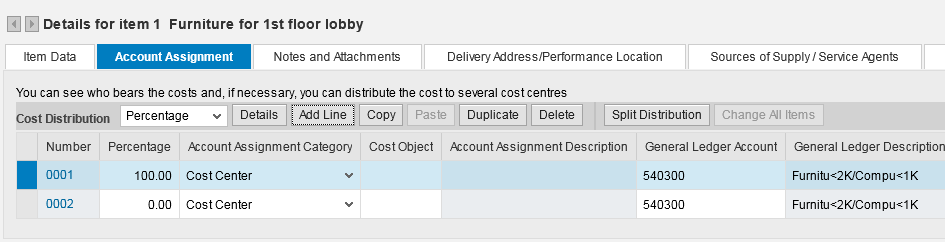 3. Enter the percentage or quantity to be assigned to each cost object.4. Select the Account Assignment Categories for each.5. Enter the cost object and applicable GL numbers.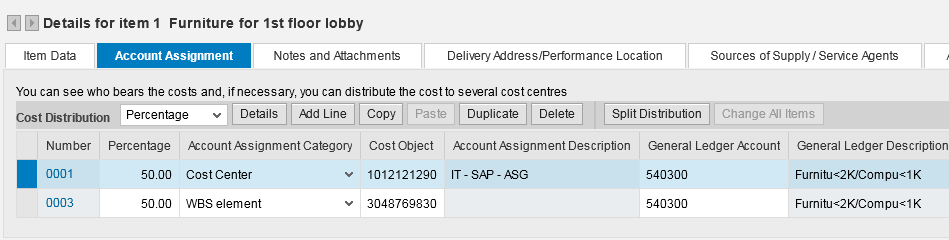 